CURRICULUM VITAEAcademic QualificationsResearch DetailsM. Phil: on Democracy and Electoral System in Kazakhstan, 1991-2017 under the supervision of Prof. Phool BadanPhD: on Russia-China Strategic Engagement and its Implications for India, 2001-2019 under the supervision of Prof. Phool BadanReferences: Prof. Phool Badan, Professor in Centre for Russian and Central Asian Studies (CRCAS) School of International Studies (SIS), Jawaharlal Nehru University (JNU), New Delhiphoolbjnu@gmail.com (011-26704365)Prof. Swaran Singh, Professor and Chairperson of the Centre for International Politics, Organization and Disarmament (CIPOD), School of International Studies (SIS), Jawaharlal Nehru University (JNU), New Delhissingh@jnu.ac.in (011-26704368)Membership in a Professional BodyAdministrative responsibility done Rapporteur in two-days International Webinar of Indian Institute of Human Security and Governance on Gender Politics and Global Politics, 2021Name: Reeta KumariGuardian’s  Name: Dharam DassCategory: Scheduled Caste (SC)Permanent Address: Vill. Dashot, P.O. Sianj, Tehsil Chachiot (Gohar), Distt. Mandi, Himachal Pradesh, Pin – 175029, IndiaCorrespondence Address: Room No. 202, Koyna Hostel, Jawaharlal Nehru University, New Delhi, Pin – 110067, IndiaMobile: 9990666487; Email: kiranjnu1994@gmail.com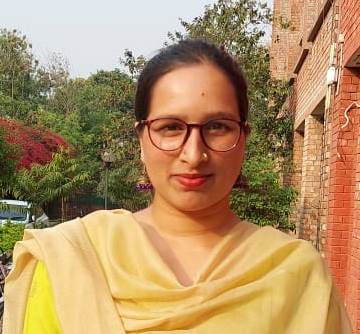 ClassSubjectsBoard/UniversityYearMarks Obtained%Division10thEng Maths Hindi SST Science, IT Skt.Himachal Pradesh Board of School Education Dharamshala2009451/70064.42First12thPol. Science, Eco. Eng. Hindi Phy. Edu.Himachal Pradesh Board of School Education Dharamshala2011397/50079.40FirstBAPol. Science, Eco. Eng Gen.Skt.Himachal Pradesh University, Summer Hill Shimla2014759/100075.90FirstMAPolitical ScienceHimachal Pradesh University, Summer Hill Shimla20161089/160068.06FirstMPhilCentre for Russian and Central Asian Studies (SIS) on Democracy and Electoral System in Kazakhstan, 1991-2017 under the supervision of Prof. Phool BadanJawaharlal Nehru University (JNU)2018NA76.20FirstPhDCentre for Russian and Central Asian Studies (SIS) on Russia-China Strategic Engagement and its Implications for India, 2001-2019 under the supervision of Prof. Phool BadanJawaharlal Nehru University (JNU)PursuingNA-NAUGC-NETPolitical ScienceUGCDec 2018NAqualified